EFFECTIVENESS OF NEIGHBORHOOD BASED ORGANIZATIONS IN SOLID WASTE MANAGEMENT: THE CASE OF ILALA MUNICIPALITY IN DAR ES SALAAM REGION, TANZANIA.NOAH L. MWASALUJONJAA DISSERTATION SUBMITTED IN PARTIAL FULFILLMENT OF THE REQUIREMENTS FOR THE DEGREE OF MASTER OF SCIENCE IN ENVIRONMENTAL STUDIES (HEALTH) OF THE OPEN UNIVERSITY OF TANZANIA2014CERTIFICATIONThe undersigned certify that he has read and hereby recommends for acceptance by the Open University of Tanzania (OUT) a dissertation titled “Effectiveness of Neighbourhood Based Organizations in Solid Waste Management: The Case Study of Ilala Municipality, Dar es Salaam Region, Tanzania”, in partial fulfilment of the requirements for the degree of Master of Science in Environmental Studies (Health) of the Open University of Tanzania_______________________Dr.  Lawi Yohana(Supervisor)                                                 _____________________DateCOPYRIGHTThis dissertation is a copy right material protected under the Berne Convention, the Copyright Act 1999 and other international and national enactments in that behalf on intellectual property. It may not be reproduced by any means in full or in part, except for short extracts in fair dealings, for research or private study, critical scholarly review or discourse with an acknowledgement, without the written permission of the Open University of Tanzania.DECLARATIONI, Noah L. Mwasalujonja, do hereby declare that this dissertation is my own original work and that it has not been presented and will not be presented to any other University for a similar or any other degree award._______________________Signature _______________________Date DEDICATIONI dedicate this dissertation to my beloved wife Bahati Mwasalujonja for the encouragement, moral and financial support. I also dedicate this work to my children Erick Noah, Michael Noah, Baines Noah and Elizabeth Noah for bearing with the tough situations during the difficult moments of two-year study period at the Open University of Tanzania.ACKNOWLEDGEMENTI praise the LORD for his blessings that enabled me to study Master of Science in Environmental Studies (Health) at the Open University of Tanzania. Also, I acknowledge with gratitude, the efforts made by the following people. Dr Lawi Yohana is thanked for his close supervision, facilitation, and critical review from proposal development, data collection, analysis and writing of the dissertation. I express my gratitude to the management of the Open University of Tanzania is gratefully for giving me permission to carry out this research study. My appreciations are also due to the Director of Ilala Municipality Mr Mwenda Hasara Maganga for allowing me to carry out the study in selected wards in his Municipality. In this regard, the Ward Executive Officers for Buguruni, Kisiwani, Kwa Mnyamani and Ukonga wards are thanked for facilitating the implementation of data collection in their respective wards and for providing useful information related to the study during data collection. Thanks are also due to the workers of the neighbourhood-based organizations (NBOs) in all the study areas for their corporation, thanks are also due to the Ministry of Health and Social welfare for its financial support and allow me to undertake the study for a period of two years. Last, but not least, I thank my fellow students namely, Sophia Ntomola, Jane Mghase and Amisa Khamad, to mention but a few, for their constructive criticism and encouraging comments in all the stages of this study. May the LORD shower HIS blessings onto you.ABSTRACTThe aim of this study was to assess the effectiveness of neighborhood based organizations (NBOs) in solid waste management. The study was conducted in Ilala Municipality - Dar-es- Salaam, Tanzania. Data were collected using open and closed questionnaires, documentary review then after that data were analyzed using descriptive and inferential statistics; all analyses were performed in statistical package for social sciences (SPSS), version 17. Primary data were collected using questionnaires following stratified random sampling; secondary data were obtained from statistical records. The findings of the study in regard to the characterization of solid waste showed that most waste came from food remains and vegetable peels (p= 0.282), broken glass (p= <0.001), textiles (p=<0.001),  kitchen waste (p=0.001), and paper wrappers (p=0.512). Frequent collection of wastes is required because they were generated in the large quantity and most of them are biodegradable. Furthermore, the study revealed that majority of the residents (p=0.019), used the hessian sacks and plastic bags (p=0.020), as storage facilities of solid waste. In collection of solid waste from generation point to the final disposal point, polythene bags (p=<0.001), were the most used waste collection containers. In case of waste disposal methods majority of the respondents ( p=0.016), reported the lack of dumping places near their houses. Furthermore it was observed that Neighborhood based organizations were non- conventional methods which experienced many problems including lack of modern equipments for waste collection and transportation, low wage for Neighborhood based organization workers, poor community participation and lack of reliable market for the recycled waste. Regardless of the challenges that neighborhood based organizations faced, majority of respondents (89.9%), reported that the approach was effective in solid waste management. It is recommended that the Ilala Municipality has to increase the awareness on use of Neighborhood based organizations in dealing with solid waste management.TABLE OF CONTENTSCERTIFICATION	iiCOPYRIGHT	iiiDECLARATION	ivDEDICATION	vACKNOWLEDGEMENT	viABSTRACT	viiTABLE OF CONTENTS	viiiLIST OF TABLE	xiiLIST OF FIGURES	xiiiLIST OF PICTURES	xivLIST OF ABBREVIATIONS	xvCHAPTER ONE	11.0	INTRODUCTION	11.1 Statement of Problem	51.2 General Objective	61.2.1 Specific Objectives	61.3 Research Question	61.4  Significant of the Study	7CHAPTER TWO	82.0 LITERATURE REVIEW	82.1 Introduction	82.2  Breeding site of insects and vermin	82.3 Dumping places	82.4 Amount of Solid waste generated in Sub-Sahara	92.5 Collection and Transportation of Solid Waste	92.6 Location of Dumpsite	102.7 Solid Waste Management Stream	112.8 Neigborhood based organization	112.9 Inadequate land for landfill	122.10 Community participation in Solid Waste Management	132.11 Dakar experience in solid waste management	142.12 Low Willingness to pay in Solid Waste Collection Services	142.13 Collection of Solid Waste	15CHAPTER THREE	163.0 RESEARCH METHODOLOGY	163.1 Research Design	163.2 Study Area and Population	163.2.1 Study Area	163.2.2 Study Population	173.3 Data Collection Technique	183.4 Data Processing	193.5 Data Analysis	193.6 Sampling frame and sample size	193.7 Sampling procedure	203.8 Data on characterization of solid waste generated in the study area	203.9 Assessment of neighbourhood-based waste collection	203.10 Analysis of neighbourhood based solid waste storage	213.11 Determination of effectiveness of neighbourhood based waste disposal methods	21CHAPTER FOUR	224.0 RESULTS AND DISCUSSIONS	224.1 Introduction	224. 2 Basic Socio-Demographic and Economic Profile of Respondents	224.2.1 Socio-Demographic Characteristics	224.2.2 Socio-economic Characteristics	234.2 Characterization of solid waste generated in the study areas	254.3 Assessment of Neighborhood-Based Waste Collection Techniques	274.3.1. Method of solid waste collection existing in the study areas	274.3.2 Types of carriage used to move solid waste	294.3.3 Personal Protective Equipment (PPE) used when collecting wastes	314.3.4 Frequency of solid waste collection	314.3.5 Local authority control of waste control schedules	324.3.6 Problems associated with disposal/dumping of waste near household areas	334.4 Assessment of Neighbourhood-Based Waste Storage Techniques	344.4.1 Ways in which wastes are stored in households	344.4.2 Education status of waste collection workers	364.5 To determine the Neighbourhood-Based waste Disposal Methods	374.5.1 Perception of respondents in quantity of solid generated daily	374.5.2 Presence of dumping place in the area	374.5.4. Situation of solid waste in Ilala Municipal	404.5.5 Awareness on waste management issues	414.5.6   Barriers to sustainable waste management	444.5.6 Advantages and disadvantages of neighborhood-based approach in SWM	45CHAPTER FIVE	485.0  CONCLUSIONS AND RECOMMENDATIONS	485.1  Conclusions	485.2 Recommendation	48REFERENCES	50APPENDICES	53LIST OF TABLETable 4. 1: Socio-demographic characteristics of respondents	23Table 4. 2: Socio-economic characteristics of respondents	24Table 4. 3: Types of solid waste generated in the study areas	26Table 4. 4: Methods of solid waste collection existing in the study areas	28Table 4. 5: Types of carriage used to move solid waste	30Table 4. 6: Frequency of solid waste collection	32Table 4. 7: Local Authority Control (LAC) of waste control schedules	33Table 4. 8: Ways in which wastes are stored in households	35Table 4. 9: Education status of waste collection workers	36Table 4. 10: Solid waste dumping sites	38Table 4. 11: Solid waste disposal practices	39Table 4.12: Situation of solid waste in Ilala Municipal	41Table 4. 13: Presence of markets for solid waste recycling and composition plant	43Table 4. 14: Barriers to sustainable waste management	44Table 4. 15: Advantage of neighborhood-based approach in SWM	45Table 4.16: Disadvantage of neighborhood-based approach in SWM	46Table 4.17: Income per month (Tshs.)	47LIST OF FIGURESFigure 1. 1 :  Map of Dar es Salaam showing location of Ilala Municipality	18Figure 4. 1: Percentage of solid waste generated in the study areas	25Figure 4. 2: Perception of extent of problem caused by solid waste generated	27Figure 4. 3: Personal protective equipment used when collecting waste	31Figure 4. 4: Problems associated with disposal of waste near household areas	33Figure 4. 5: Perception of respondents on quantity of solid generated daily	37Figure 4. 6: Awareness of laws regulating waste management	42Figure 4. 7: Number of individuals received waste management education	43LIST OF PICTURESPicture 1:   Shows motor tricycles used for collection and transportation of solid waste in Mwembe  Madafu ward, Gongo la Mboto	29Picture 2:  Shows the Hessian and Polythene bags used for storage of wastes at household level	35Picture 3: Shows the recycled waste ready for marketing as one of the solid waste	40LIST OF ABBREVIATIONSCBOs			Community Based OrganizationsCCN 			City Council of NairobiDCC 			Dar es Salaam City councilDESWAM 		Decentralized Solid Waste Management SystemDLAs 			Dar es Salaam Local AuthoritiesEIA			Environmental Impact AssessmentEGSSAA 		Environmental Guidelines for Small Scale Activities in AfricaKMC			Kinondoni Municipal CouncilIMC			Ilala Municipal CouncilMoHSM 		Ministry of Health and Social WelfareMRF 			Material Recovery FacilityNBOs 			Neighbourhood-Based OrganizationsNGOs 			Non-Governmental OrganizationsPPE			Personal Protective EquipmentSWM 			Solid Waste ManagementSWNSM 		Solid Waste Neighbourhood Self ManagementTMC			Temeke Municipal CouncilUN 			United NationsWB 			World BankWEO 			Ward Executive Officer WHO 			World Health OrganizationNEAP                        National Environmental Action PlanCHAPTER ONEINTRODUCTIONSolid waste is an unavoidable by-product of human activities, economic development in manufacturing industries, urbanization and improvement of living standards of people in cities and rural areas. Once produced, solid wastes create an adverse effects to public health and utilize valuable space needed for other purpose, and generally becomes unpleasant and not tolerable to public,(Tchibanoglus, 2001)According to the World Health Organization (WHO), municipal solid waste (MSW) represent the highest proportion of solid waste generated in many countries across the the world (WHO, 2006). Statistics from the same study show that global estimated percentage distribution by weight of all MSW generated in a typical community in 2008, excluding industrial and agricultural waste, for residential and commercial, excluding special and hazardous waste ranges from 50 to 70%.Over the last few years, the problem of waste management has received considerable attention in all countries (UN, 2005). In developed countries, towards planning, technical resources, sound financial resources and fairly static population growth have met that the provision of adequate facilities in waste management is possible. However, in developing countries, metropolitan authorities have to function under pressure as a result of rural–urban migration, decreasing availability of disposal resources and lack of environmental awareness (UN, 2002).Currently, global MSW generation levels are approximately 1.3 billion tonnes per year and are expected to amount to 2.2 billion tons per year by 2025. This represents a significant increase of per capital waste generations rates from 1.2 to 1.42 kg per person per day in the next fifteen years. However, global averages are broad estimates only as rates vary considerably by regions, country, and city and even within cities (USAIDS, 2009). For example, in the Middle East and North Africa regions, solid waste generation is 63 million tons per year per capita, waste generation is 0.16 to 5.7 kg per person per day and has an average of 1.1kg/capita/day (WB 2009).The management of solid waste in Tanzania’s urban and rural areas has become an ever-increasing problem (MoHSW, 2011). In urban centres, the problem is much greater because of many sources of waste generation, which includes households, industries, commercial, institutions, agriculture, hospitals, construction, and demolitions. A large part of the waste especially solid waste is buried or burnt on-sites, disposed haphazardly by roadsides, on open spaces or in valley and in storm water drains. ( Ilala Municipal report, 2012). In addition, the municipal solid waste management also involves crude dumping, normally in natural depressions, on open land and in abandoned quarry sites. Waste containing hazardous components and hospital wastes are also disposed of in the same dumpsites. (MoHSW, 2012)Plastic waste materials have been and still are eye sore in our surroundings as they are in practices, thrown indiscriminately everywhere. They are non-biodegradable and emit hazardous gases in the environment when burned haphazardly. Sometimes the plastic waste materials are misused as “flying Toilets” in unplanned settlements and in places without latrine facilities, thus contaminating the environment as well as producing bad smells and unsightly conditions. (www.plasticmanagement.com)In order to improve SWM in Dar es Salaam city, new concepts were introduced to privatize and improve revenue collection. Before that, Dar es Salaam city council was the only authority responsible for provision of public services, including primary waste collection, temporally storage, and transportation to the disposal sites and sometimes recycles waste. Among the new approaches used are the community based organizations (CBOs), neighbourhood based organization (NBOs) and other non-governmental organisations (NGOs) (Ilala Municipality Report, 2011).Neighborhood based organization refers to the principle of moving solid waste management away from inadequate centralization and into far more manageable divisions of neighborhood areas (DESWM Report, 2011). The main objective of introducing this approach was to establish a comprehensive decentralized SWM system including households solid waste separation, solid waste collection, recycling, re-using, and composting at a material recovery facility (MRF) on the existing Mwembe madafu  transfer stations (Ukonga), Buguruni and continued transportation of residual waste to final dumpsite. In this case solid waste collected from neighbourhood areas is brought to the commercial waste collection points, where recycling, composting take place and residual waste is transported to the dumpsite for final disposal(Ilala Municipality Report, 2012).Actually neighbourhood approach takes place in unplanned areas, where there is no sanitary lane and refuses collection vehicles cannot reach. Both neighbourhood and community based organizations are formed and registered by an appropriate ward authority (www.borda-sadc.org). This was the first comprehensive DESWM project established in Dar es Salaam. This project has two phases and focuses on displaying a complete solid waste management services delivery and waste reduction by upwards of 45 – 60% through waste separation, composting, and recycling at a full materials recovery facility (MRF). The Ilala Municipality was said to generate an estimate of solid waste 1,100 tonnes of solid waste a day, of which 456 tones (42%) of the total waste was collected per day and transported to the Pugu dumpsite for final disposal (Ilala Municipal council report, 2013) In the municipality, solid waste was collected and transported using vehicles, skip buckets (storage), hand carts etc. The amount of waste collected came from planned and unplanned areas and collected with different approaches to improve solid waste management in Ilala, these approaches are neighbourhood, and community based organizations including the conventional method. In the NBOs and CBOs involve public participation and partnership approach, in which the community play a major role in solid waste management while the conventional methods is confined in urban centre and less in unplanned areas (Ilala Municipality report, 2012). Ilala municipality in order to improve solid waste management and support the conventional approach, the municipality came to realize that there is a need to formalize the collection sites using practical cost effective approaches. A practical design was suggested by two NGOs, Borda and sustainable cities working with wards and CBOs in Ilala. The design consists of concrete pad, partial concrete blocks wall and corrugated steel roofs. Space was allocated to dumping by hand carts, manual materials sorting and recyclable materials storage. A key to this design was regular collection of waste for transport to Pugu to minimize build-up waste. Based on Dar es Salaam Metropolitan development projects 2011, waste management projects proposal came up with the waste quantity and composition of waste in Ilala, about 40% of the waste are organics from kitchens, followed by 16% plastics, 10% yard waste and 8% paper. Metal constitute 5% and ceramics/stones about 6% of the total, this waste composition help in planning and design of solid waste management activities. This study intends to assess the effectiveness of neighbourhood-based organizations (NBOs) in solid waste management, a case study of Ilala Municipality, Dar es Salaam Region.1.1 Statement of ProblemThe solid waste management in Ilala Municipality is a major public health problem and environmental pollution, which needs immediately solution to arrest the situation, among the approaches used were to involve private actors to collect and transport solid waste from generation points to the communal waste collection sites or dumpsite. Among the private collectors are the neighbourhood-based organizations (NBOs).Neighbourhood based organization (NBO) which is a non conventional method or system that is applied in unplanned or low income areas as a key method in improving solid waste management in Ilala municipality, which involves community participation.The NBOs were lacking financial support, equipment or tools for solid waste separation, composting plant, personal protective equipments reliable market for selling recycled materials and manure after composting, low community participation, lack of political will, poor relations between politicians and general population, politics of privatization low community priority for solid waste management, low willingness to pay for services and political apathy. Therefore the success of current approach of managing solid waste in urban areas cannot be separated from the role of NBOs which perform waste collection on a daily basis. However there is little information on the effectiveness of NBOs in SWM in the study area. This research will therefore collect information with regard to operation and effectiveness of NBOs as an alternative means in dealing with waste.1.2 General ObjectiveTo assess the effectiveness of neighbourhood based organizations (NBOs) in solid waste management, in Ilala Municipality, Dar es Salaam Region, Tanzania.1.2.1 Specific ObjectivesTo characterize the solid waste generated in Ilala Municipality.To determine neighbourhood-based waste storage techniques.To assess neighbourhood-based waste collection techniques.To determine the neighbourhood-based waste disposal methods.1.3 Research Question  Are the neighbourhood-based organizations effective in solid waste management in Ilala municipality?What are the characteristics of solid waste generated in Ilala Municipality?What are the neighbourhoods-based waste storage techniques?What are the neighbourhoods-based waste collection techniques?What are the methods of the solid waste disposal in Ilala?1.4  Significant of the Study Solid waste in the least developed and low-income developing countries of the Region are characterized by its high organic content. As much as 70-80 per cent of the waste generated is organic, (WHO, 2006). This research would therefore collect information in regard to functional and effectiveness of Neighbourhood based organizations in the area of solid waste management and come up with recommendations which would help to improve the solid waste management activities in the study area. Therefore these recommendations could include: expansion of recycling, re-using and composting, as recovery methods which could help to reduce the amount of waste that could reach the dumpsites and reduce the operational costs. Also could create employment to the community, using the recycled materials as source of income and keeping the environment clean. This research could advise the Ilala Municipality to train the NBOs workers and households on safe separation of solid waste, use of recycled waste as source of income. Finally it is a pre-requisite for the partial fulfilment for the award of Master of Science in environment science (Health).   CHAPTER TWO2.0 LITERATURE REVIEW2.1 IntroductionSolid waste refers to any of a variety of solid materials, as well as some liquids in containers, which are discarded or rejected as being spent, useless, with less or in excess, usually solid waste is a result of human activities (Willeys, 2009).2.2  Breeding site of insects and verminSolid waste can be considered according to its depreciation of land and recreational areas by garbage, litter, hazardous waste and plastics. General health hazards of solid waste are caused by insects, rodents and contamination. 90% of flies breed on urban refuse. Flies act as mechanical transmitters of diseases like cholera and dysentery. Mosquitoes breed inside discarded containers especially during rainy seasons. They spread diseases such malaria, dengue fever, yellow fever and filariasis (Amref, 2001).2.3 Dumping placesIllegal dumping is the deposition of waste on the ground surface or in water except at a permitted disposal site (Wright, 2007). Any decomposing garbage and other solid waste may become the sources of food to disease vectors, rats and other vermin.Municipal solid waste generation rates are influenced by economic development, the degree of industrialization, public habits, and local climates. Generally, the higher the economic development and rate of urbanization, the greater the amount of solid waste produced. Income level and urbanization are highly correlated and as disposable income and living standards increases consumption of goods and services correspondingly increases as does the amount of waste generated. Urban residents produce about twice as much waste as their rural counterparts (UNWUP, 2007).2.4 Amount of Solid waste generated in Sub-SaharaWaste generation in sub-Saharan Africa is approximately 62 million tonnes per year per capital, the generation is generally low in this region, but spans a wide range from 0.09 to 3.0Kg per person per day with an average of 0.65Kg/capita rates are islands, likely due to waste generated by tourism industry and a more complete according of all wastes generated, (Kironde, 1995).  The annual waste generation in East Asia and the pacific is approximately 270 tones millions per year. This quantity is mainly influenced by waste generation in china, which makes up 70%of regional total. Per capita waste generation ranges from 0.44 to 4.3 kg per person per day for the region with an average of 0.95kg/capital/day (Hoornweg at el 2005).Solid waste generation, at any type of solid waste is generated at a certain point usually known as a source. The source could be individual households, commercial centre, farm, industries, institutions and others. The first step in the management of solid wastes should start right at the generation point and composition of solid wastes should be estimated for local authorities in making decision about suitability of specific collection, treatment or disposal methods. Obviously for rural areas waste generation rate is much lower though in settlements and growing sub-towns there is considerable increase of solid waste materials (Berthier, 2003).2.5 Collection and Transportation of Solid WasteSolid waste collection is always the most controversial part of a refuse management programme. In order to satisfy the demand of public health and environmental quality, there are pertinent issues to take on board (MoH, 2004). The following activities should be in place in order to enable waste collection in urban areas, primary collection refers carrying waste from source to collection points and secondary collection, is transporting of waste from collection points (secondary storage sites) to treatment facilities. To ensure proper collection standards and appropriate; refuse containers should be placed strategically at all points where people pass or congregates. For example of these strategic places are residential halls, pathways, compounds, offices, business places, play grounds, classes and conference rooms (MoHSW, 2004).2.6 Location of DumpsiteSolid waste disposal is a final stage in solid waste management system. The choice of any method of solid waste disposal depends mainly on climatic conditions and the economy of the local authority and the community. Consideration should be given to environment, economic, hygiene, social benefits and the availability of tipping sites. Relevant authorities should ensure that service providers protect workers from occupational health and safety hazards as stipulated in the occupational safety and health legislation (MoHSW, 2006). SWM is a major public health issue and a growing environmental problem in developing countries. It continues to be a major challenge in urban areas throughout the world particularly in the rapidly growing urban and rural towns of the developing world. Currently the systems of waste management in the cities of most developing countries are very rudimental at the best and are grossly insufficient and ineffective. Uncontrolled landfill disposal of solid waste is a persistent problem which causes a range of external costs including human health hazards (Bartone, 1991).2.7 Solid Waste Management StreamIn order to reduce the impact of rubbish and other wastes, several management approaches need to be applied. Waste management covers the collection, transportation, processing, recycling or disposal and monitoring of waste materials. The term usually relates to materials produced by human activities and generally undertaken to reduce their effects on people’s health and environment, (Arlosoroff, 1985). Waste management is also carried out to recover resources from it. Waste management can involve solid, liquid, gaseous or radioactive substances, with different methods and fields of approach for each. Solid waste lack hardness they are not firm and they are easily be cut or be compressed. These could be decomposed over time. In general, they are destroyable. On other hand, hard or solid waste includes garbage, physical rubbish, abandoned vehicles and scraps, parts of demolished buildings, construction wastes and recyclable materials which are firm, solid, hard and not compressible than the former (Amref,2001).2.8 Neigborhood based organizationIn Bogor, Indonesia, solid waste neighbourhood self management (SWNSM) is a based on the principle of moving solid waste management away from inadequate centralization to more manageable divisions of neighbourhood areas. A key component of this approach is the implementation of recycling, reusing and composting. The SWNSM project objective is to highlight possibilities for applying the system in a wider area, including other cities in Indonesia.SWNSM is a relatively new concept in solid waste management. In early 1990, it was applied in several locations in Jakarta by various non government organizations. While only one location (involving a recycling program) remains in operations; considerable experience has nevertheless been gained with the SWNSM system in Bogor, (Ministry of Public Works, Indonesia, 1990). Bogor consisting of small scale management, the system involves consultant supervision of several workers and is headed by a consultant staff.  Rapid rate of population growth in Indonesia cities has far outstripped the available resources and technology intended to deal with such increases. In many Indonesian urban development areas, adequate infrastructures is coefficient lacking and is failing to keep pace with development. The municipality of Bogor is typically of the surrounding cities of the Jakarta Metropolitan. Specifically, population growth, and area expansion have greatly overextended city infrastructures resources especially in the area of solid waste management. (Bogor City council report, 2012). 2.9 Inadequate land for landfillBecause solid waste management is a dynamic field, there is a no “best method” for all problems that arise. However, in the situation being considered, there are four important issues that must be taken into account in order to determine the impacts of alternative courses of action.   First, Bogor’s development area has more than quadrupled in the last five years, increasing from 2,257 than before 1992 to 71,913 in 1996. Thus, both the population and service areas have changed a great deal. Even with its old municipal area, the local sanitation covered no more than 80% of the total area, with the total residential garbage collection of 426m3. Currently, the services area is less than 50% with a total collection of 619m3. Also in Bogor municipality the scarcity of the available land, Bogor city has already experienced great difficulty in finding adequate landfills to meet the needs of the waste generation rate, which has almost doubled during the past decade. The 4.5 ha landfills in Rancamaya, 8km south of Bogor has already reached its capacity. Another problem of solid waste management in Bogor is technical, financial and institutional resources and capabilities are greatly restricted, thereby limiting Bogor waste services coverage to less than 50% of the total area. Solid waste in Bogor generally comes from different sources, namely residential areas (e.g. well planned, flats alley, hilly alley and real estate’s), commercial districts, markets and streets (Bogor Municipality Report, 1990).  Private actors and CBOs involved in solid waste management activity in Nairobi City.  The entry of private collectors in solid waste management in Nairobi started in 1986 owing to declining waste collection performance by City Council of Nairobi (CCN), with the emergence of 2 of the oldest companies in the city (Karanja, 2005).2.10 Community participation in Solid Waste ManagementCommunity Based Organizations and groups involved in solid waste management  activities including collection, composting and recovery and sales of recyclables started to emerge later in 1994, (Karanja, 2005) with the heightened lack of service delivery especially in low income areas and informal settlements. From minuscule beginnings, both sets of actors in Nairobi’s SWM system have blubbered to count 115 registered Private Waste Collectors/companies and over 135 CBOs and youth groups as of 2009 (Ngau and Kahilu, 2009), explaining the rapid increase in private collection since 1998.Timeline of increase of private actors in Nairobi’s Solid Waste ManagementSource: Study Findings, 2014Due to increase of private actors in Nairobi, the following trends were observed from the evaluation of Nairobi’s Solid waste Management:-CCN control of waste collection and management faces several physical and financial capacity limitations owing to resources constraints amongst a multitude of other factors.Private waste collection by private companies and CBOs is growing in importance as an alternative route for the provision of waste collection services and seems rational to encourage the growth of this arm instead for collection service provision, with CCN taking on a more supervisory role.Waste collection levels remain low, but are growing with the contribution of private collectors and CBOs.There is a vibrant waste recovery and trading sector in the city.Low community participationLack of political will and relations between politicians and general population.2.11 Dakar experience in solid waste managementIn recent years, the urban management of Households waste has been of increasing interest to both researchers and policy makers. Public waste collection has several components. Sorting, incinerating, recycling, burying, composting etc. effective waste collection is important in public services in African Capital Cities, failure of which can result in many lands of unfavourable outcomes. Olfactory nuisance linked to bad smelling, emanation of flying objects, underground water and air pollution (Dakar Municipality Report, 2012).2.12 Low Willingness to pay in Solid Waste Collection ServicesIn understanding the factors that could make households waste collection more effective in capital city of Senegal, Dakar in particular; a critical question we seek to answer is how much households would be willing to pay for efficient waste collection. The experience was conducted in Dakar in 2006 and allowed us to estimate household’s willingness to pay according to various scenarios (Kwak, Yoo and Kim 2004). Resident’s willingness to pay for community solid waste collection and disposal services was poor. The Dakar Municipality experienced low response on community pay for the solid waste management activities, also experience huge difficulties in entering adequate collection in all neighborhoods of the capital, while down town Dakar was often sufficiently served, other suburban areas were not ( Kah, 2005).2.13 Collection of Solid WasteIn Senegal decentralization has resulted in the transfer of waste collection from the central government to municipality and local governments. The accelerated growth in the population of Dakar, however, has created a very rapid increase in household waste production (Gurmu, 2007). Policy makers have experimented with several different formulas to deal with waste collection in its proper management (Dakar Municipal Report, 2011). Waste collection in Dakar is deposited in Mbeubeuss, a subarb of Dakar 20KM from downtown, it is estimated that every year up to 475,000 metric tones of wastes are deposited in this area without any type of processing. Most NGOs quality Mbeubeuss as an ecological bomb that may explode at any time. Environmental risks associated with waste depositing and storage is quite high. Pollution of underground water reserve, air pollution and proliferation of flies and mosquitoes (Melian, 2005).CHAPTER THREE3.0 RESEARCH METHODOLOGYThis section describes how the study was done. It describes the research design, study area, study population, as well as sampling techniques. Type of data collected and data collection methods are also described.3.1 Research Design This study adopted a cross-sectional research design in that the data were collected at once from the selected sample of respondents in the three wards in the study area. 3.2 Study Area and Population3.2.1 Study AreaThe study was conducted in Ilala Municipal Council which is among the three municipalities of Dar es Salaam Region, (Figure 1.1). The Municipality covers an area of 210 km2 with an estimated population of 1 million people (2012 Population and Housing Census). It is bordered by the Indian Ocean to the East, Coast Region to the West, Kinondoni Municipality to the North and Temeke Municipality to the South.Dar es Salaam is the country’s largest industrial and commercial centre with an estimated population of more than 4 million and a population growth rate of 4.3 percent (2012 Population and Housing Census). Dar es Salaam Municipal Government is composed of Dar es Salaam City Council (DCC) and three contiguous municipal Councils namely: Kinondoni Municipal Council (KMC) to the north, Ilala Municipal Council (IMC) in the centre and Temeke Municipal Council (TMC) to the south. Together the four local government authorities are commonly referred to as Dar es Salaam Local Authorities (DLAs). More than seventy percent of the population live in unplanned and under serviced areas of the city (DLA, 2012).The inhabitants of the Ilala Municipality are Zaramo ethnic group and other tribes from upcountry (MOHSW, 2004). It comprises of three locations namely Ukonga, Ilala and Kariakoo. Solid waste generation rate in Dar es Salaam is estimated to be 1100 tones per day of which only about 50% of the total waste generated per day are collected and transported to Pugu Kinyamwezi dumpsite (Ilala Municipality report, 2012). The dumpsite is also located in the IMC territory which is about 35 km from the city centre. This shows that about 500 tons of waste remains uncollected across various generation points, of which it creates high accumulation of wastes hence pose attraction of rats and other vermin, where they breed and provide high risks of environmental pollution, epidemic diseases like cholera, plague and other public health problems including unpleasant smell.  3.2.2 Study PopulationA total of 178 respondents were interviewed from households, Neighbourhood based organization workers, ward executive officers and ward health experts. 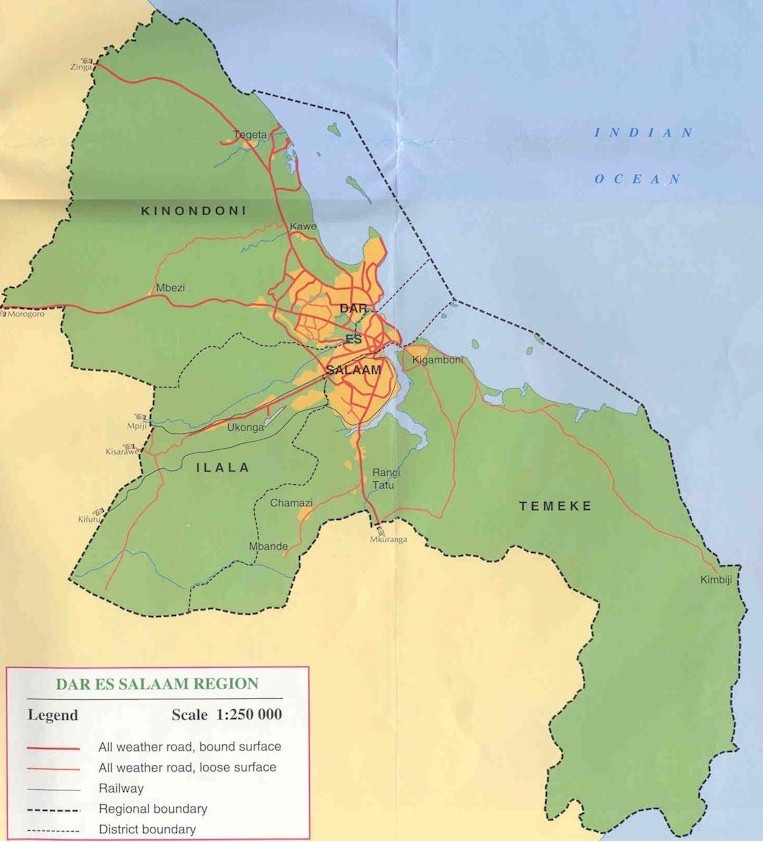 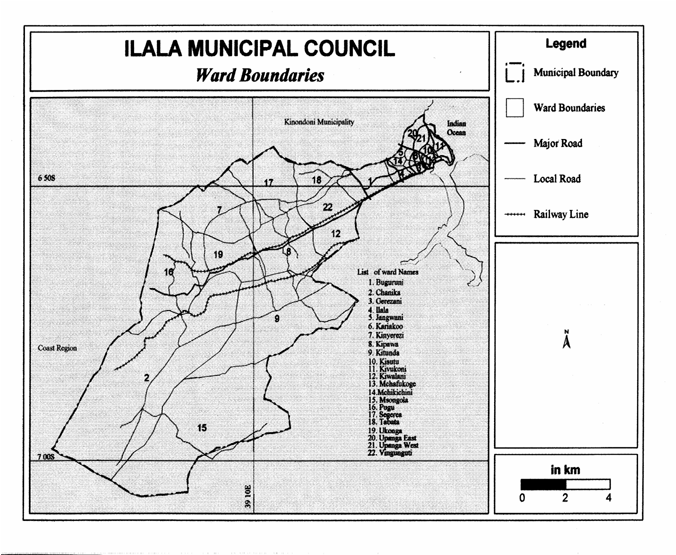 Figure 1. 1 :  Map of Dar es Salaam showing location of Ilala MunicipalitySource:  Ilala Municipal Authority,Dar Es Salaam3.3 Data Collection TechniqueThe study employed a wide range of methods for data collection including, key informative, questionnaires, documentary review of secondary data which were obtained from  the Ilala Municipality- Health Department, Ward offices and NBOs offices. Both qualitative and quantitative primary data were obtained from interviewing the respondents at household using open and closed ended questionnaires. Short explanation on the use of the questionnaires was provided to the respondents. The interview was conducted in Swahili. 3.4 Data Processing The collected data were analyzed in the Statistical Package for the Social Sciences (SPSS), version 17 was used. 3.5 Data Analysis The data were analyzed using both descriptive and inferential statistics, descriptive statistics was to describe, organize, and summarize data, which included, central tendency, and tables. In inferential statistics, Chi-square test was applied to find out the association or significance of the study variables. Formula     2 = (observed- expected) 2                               Expected The following were the conditions for applying chi square test:Randomly drawn from the populationThe population will be at least 10 times as large as the sample. Observed frequencies cannot be too much small.Measured variables must be independent.Values of independence must be mutually exclusive.                                     3.6 Sampling frame and sample sizeThe sample unit was selected from 3 wards, namely Buguruni Kisiwani, Mnyamani and Mwembe Madafu Ukonga , which were implementing  NBOs  and was the major subject of the study. Also these areas were selected because had high population, business or commercial centres. 3.7 Sampling procedureThe  random sampling procedure was used to get the respondents who were interviewed from the 3 wards in Ilala Municipality, to provide the required information. Therefore listing of households in the street was performed randomly to give equal chance to the selected households who were interviewed using questionnaires. Other respondents, who were interviewed, including NBOs workers, ward executive officers and Health Experts. 3.8 Data on characterization of solid waste generated in the study areaResidential wastes were observed from the sources at household level before transported to the communal waste collection point, by NBOs workers. After waste had reached at the waste collection point, were separated manually to determine different types of waste, where some waste were used for recovery purposes, including composting, recycling, re- using. Most waste observed were food left over, vegetable peels, plastics, metal scraps, and litters from kitchen.  Recycling and re-using and composting, were the common methods for characterization of waste in the study area. The recycled materials were used as raw materials to produce new goods and re-useable materials were used again for the same purpose or similar use, without changing its nature or structure. (Refer to question no.9) 3.9 Assessment of neighbourhood-based waste collectionIt was revealed that, each day waste were collected by  the NBOs at household level, in the collection of waste,  handcarts and motor tricycles were used for collection and transportation of solid waste. The amount of waste collected was not estimated because were lacking weighing machine. Also trucks were used to collect waste from communal waste collection point to the final disposal point (Dumpsite).It was also observed that  Municipality had made effort to explore new conversion technologies for waste collection and disposal, including provision of motor tricycles, modern trucks, planning for construction of sanitary landfill by the Ilala Municipality, (Refer to question no.10 iv-vii).3.10 Analysis of neighbourhood based solid waste storageAt residential level, the hessian bags and polythene bags were the common types of storage facilities used to store solid waste at generation point (source). Also skip buckets were used to keep waste at primary collection point and placed where people were able to use them easily. (Refer to question no.11)  3.11 Determination of effectiveness of neighbourhood based waste disposal methods It was revealed that in Ilala municipality the following waste disposal methods were used including, uncontrolled tipping, composting, recycling and incineration, except incineration was applied in the healthcare facilities only. The effectiveness of neighbourhood based waste disposal methods were determined by not observing dumping places near homes, keeping the environment clean and community participation was increased. Also the research team managed to visit the  Mnyamani health centre reported that the prevalence of diarrheal diseases, including cholera were decreased, one of the reasons reported was the improvement of environmental sanitation in the area where NBOs were implemented. CHAPTER FOUR4.0 RESULTS AND DISCUSSIONS4.1 IntroductionThis section provides analysis results and discussion of the findings. Provided first, is a summary of socio-demographic and economic characteristics of the respondents in the study. Specifically, the first section gives information on sex, age and marital status of the respondents (socio-demographics), and education, occupation and sources of income of respondents (socio-economic indicators). The second section presents results on characterization of waste generated, the third on assessment of neighborhood-based waste storage techniques, the fourth on neighborhood waste collection methods and lastly on neighborhood–based waste disposal methods. 4. 2 Basic Socio-Demographic and Economic Profile of Respondents4.2.1 Socio-Demographic CharacteristicsTable 4.1 gives information on socio-demographic of the respondents in the three study wards within Ilala Municipality. A total of 178 respondents were interviewed: 56 from Kisiwani ward, 62 from Mnyamani ward and 60 from Madafu ward. As seen in the table, of the 178 respondents, 61 (34.5%) were males and 116 (65.5%) were females. Likewise, the difference between wards in terms of distribution of respondents by sex was statistically insignificant (chi-squire test p-value=0.718). The majority (37.6%) of the respondents were in the age group between 31-40 years, followed by the age range 15-30 years and 46-60, which represented 34.8% and 18.0 of the total respondents in the study respectively. A small proportion (9.6%) of the total respondents was above 60 years of age. A comparison between wards in terms of age distribution of the respondents revealed a significant difference (p=0.031). Regarding marital status of the respondents, most 120 (67.4%) were married, followed by single 43 (24.2%) and widow/widower 15 (8.4%). However, the differences between wards in this aspect were not statistically significant (p=0.094).   Table 4. 1: Socio-demographic characteristics of respondentsSource: Study Findings, 20144.2.2 Socio-economic CharacteristicsThe majority (66.1%) of the respondents had primary school education, 24.7% had O-level secondary education, 5.6% had no formal education, and 2.8% and 0.6% had post-secondary and A-level education respectively. Most (63.8%) of the respondents in the study were business people, 24.3% were employed in the private sector, 11.3% were farmers and a small percentage (0.6%) were dealing with other activities. Accordingly, the majority of the respondents in the study had primarily one major source of income and that was business which was reported by 73.0% of the respondents. Formal employment was the main source of income to 16.9% of the respondents. Agricultural activities and other sources provided income to 9.6% and 0.6% of the respondents respectively.  As for socio-demographic characteristics, the respondents in the study were also comparable between wards in terms of socio-economic characteristics. This is evidenced by the p-values for testing for associations between the wards and all socio-economic variables, i.e., education (p=0.394), occupation (p=0.528), and main source of income (p=0.638) as Table 4.2 revealed.Table 4. 2: Socio-economic characteristics of respondentsSource: Study Findings, 20144.2 Characterization of solid waste generated in the study areasFigure 4.1 provides different types of solid waste generated in the study areas. The majority (91.6%) of the respondents reported food leftover and vegetable peels to be the major types of solid waste generated in their areas. Among other types, some of the waste reported by more than 50% of the respondents includes paper wrappers (77.0%), litter from chicken (68.0%), waste textiles (69.7%), wood pieces (57.1%), household sweep and cow dung (54.8%). The characterization of solid waste in this study concurs with the three studies done by the three researchers as the following ( Karanja, 2005) in the City of Nairobi, cointreau (1982) and Arlosoroff, and ( JETRO,2002; JICA,1986), both from the City of Jakarta Indonesia who came up with the similar result that the major solid waste composition at household level is organic waste (41%). Other types which were reported by less than 50% of the respondents includes broken glass (46.6%), metal scrap (42.1%), beer bottles (17.4%), bones (24.7), hair from barber shops (18.5%) and lawn cuttings (24.7). Statistical differences existed between wards in some of the waste types generated. These are for broken glass, metal scrap, household sweep and cow dung, wood pieces, waste textiles, litter from chicken and lawn cutting (p<0.05) as shown in Table 4.3. (Refer to question no.9)  Figure 4. 1: Percentage of solid waste generated in the study areas  Source:  Study FindingsTable 4. 3: Types of solid waste generated in the study areas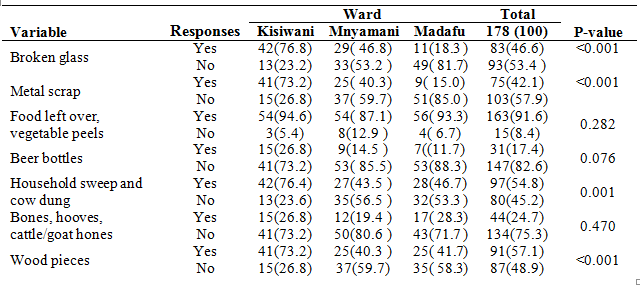 Source: Study Findings, 2014Among the identified types of waste generated in the study areas, food leftovers and vegetable peels were reported by most of the respondents (64.6%) to cause serious problem in the areas as compared to paper wrapping materials (38.8%) or litters from chicken (18.5%). This might be because these types are generated in large quantity in the study areas thus they require frequent collection and disposal (Figure 4.2). The other types of wastes were reported by few respondents (<10%) which implies that they do not contribute much to the hindrance of solid waste collection and disposal in Ilala Municipal. The extent of the effect of other types of waste is presented in Appendix II. However, most of the respondents did not respond to the question regarding problematic waste as indicated in Figure 4.2 under DM (did not mention or report) and Appendix II. Figure 4. 2: Perception of extent of problem caused by solid waste generated Source: Study Findings, 2014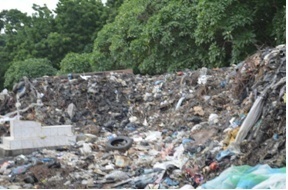 Photo: Shows different types of solid waste at Buguruni waste collection PointSource: Study Findings, 20144.3 Assessment of Neighborhood-Based Waste Collection Techniques4.3.1. Method of solid waste collection existing in the study areasThe findings show that 84.8% of the respondents were collecting the wastes to the collection points which were then taken by the trucks to the disposal site. About 12.4% of the respondents had waste collection containers that assisted them to collect the waste to the disposal sites. The solid waste collection approach in this study agreed with the three studies done by three researchers (Gurmu, 2007) in the City of Dakar, cleaning Department of Jakarta (2003b) and  Schuring (1992), of Ivory Coast, who came up with similar findings that, the policy makers in these countries experimented  several different approach to deal with waste collection in its proper management from low income population to urban areas using neighborhood based approach. However, a large proportion of the respondents (86.0%) had no opinion regarding this aspect. A comparison between wards revealed existence of differences (p=0.041) in terms of roadside uncontrolled dumping. As seen in Table 4.4, few respondents in Madafu (5%) and Mnyamani (1.6%) wards were dumping their wastes along the roadside while no any individual from Kisiwani reported to do so, (Refer to question no. 10 iv-vii).  Table 4. 4: Methods of solid waste collection existing in the study areasSource: Study Findings, 2014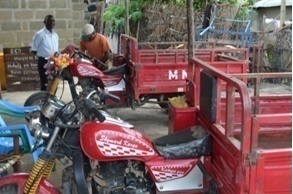 Picture :   Shows motor tricycles used for collection and transportation of solid waste in Mwembe  Madafu ward, Gongo la MbotoSource: Study Findings, 20144.3.2 Types of carriage used to move solid wasteTable 4.5 presents different carriages used by households to move their solid waste from their households to the collection site/disposal sites. The majority of the respondents reported to use polythene bags (59.0%). The others used Lorries (28.8%), tractor with trailers (27.5%), wheelbarrows (6.2%), ox-carts (2.2%), plastic basket (14.0%) and skip buckets (5.6%). With the exception of wheel barrows, ox-carts, plastic basket and skip buckets facilities, all the remaining categories show significance difference between wards with respect to the carriage used to move solid waste (p<0.001). These include polythene bags, trucks (Lorries) and tractor with trailers. The difference might be attributed to a larger number of respondents who used truck (58.9%) in Kisiwani, Polythene bags (86.7%) in Madafu and Tractor (55.4%) in Kisiwani compared to other facilities.Table 4. 5: Types of carriage used to move solid wasteSource: Study Findings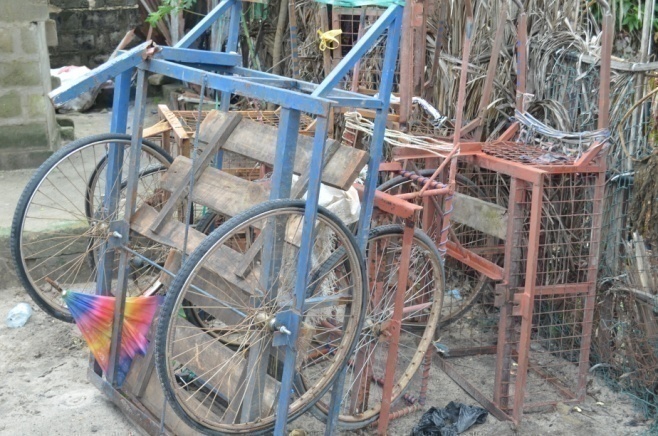 Photo: Indicates Handcarts used by NBOs to move waste from point of generation to the waste collection pointSource: Study Findings, 20144.3.3 Personal Protective Equipment (PPE) used when collecting wastesOf all the 178 respondents, only 22(12.4%) responded to this question whilst 156 (87.6%) had no opinion. About 10% of the respondents reported to use utility gloves when collecting the waste, 7.3% used gumboots, 3.9% used masks and aprons and a small proportion (1.7%) used caps (Figure 4.3). However, there was no statistical significant difference between wards in terms of PPE used (p>0.05) in all the stated PPEs (Appendix II). This indicates that most of the waste handlers are at risk that might be associated with the different types of waste generated and collected including exposure to diseases, injuries, accidents, and so forth. Figure 4. 3: Personal protective equipment (PPE) used when collecting wasteSource: Study Findings, 20144.3.4 Frequency of solid waste collectionTable 4.6 presents the finding regarding the rate at which solid waste was collected; where by the majority of the respondents (50.6%) reported that waste was collected frequently while a few of them (0.6%) reported that the waste was not collected. A comparison between the wards revealed existence of significant differences in terms of frequency of solid waste collection (p<0.001). As seen in Table 4.6, a large proportion of the respondents in Madafu (78.3%) reported frequently collection of waste as compared to Mnyamani (41.9%) and Kisiwani (30.4%) wards.  Table 4. 6: Frequency of solid waste collectionSource: Study Findings, 20144.3.5 Local authority control of waste control schedulesSeventy one (39.9%) of all the respondents in the study reported that the local authority was responsible for control of schedules of solid waste collection. This was reported by 55.0% of the respondents from Madafu, 50.0% from Kisiwani and 16.1% from Mnyamani. The control measures taken by the Authority to ensure achievement of their goals included monitoring, inspection, supervision, provisional of health education, encouraging cleanness, provision of vehicles and technical support in waste collection and handling.Table 4. 7: Local Authority Control (LAC) of waste control schedulesSource:4.3.6 Problems associated with disposal/dumping of waste near household areasApproximately 47.8% (n=85) of the respondents reported presence of nuisance smell due to dumping of solid waste near the households. Other problems related to dumping of waste were attraction of flies (30.3%), source of feed for animals (15.2%) including dogs, cats, poultry, and habitat for rats (Figure 4.4). No any variations existed (p>0.5) between wards in relation to the problems associated with disposing/dumping of waste near the households. Further details are given in Appendix IV.  Figure 4. 4: Problems associated with disposal of waste near household areasSource: Study Findings, 20144.4 Assessment of Neighbourhood-Based Waste Storage Techniques4.4.1 Ways in which wastes are stored in householdsTable 4.8 presents results on the facilities used to store waste generated in their households. Overall, the majority of the respondents (86.0%) preferred to use hessian sacks compared to other facilities. This was reported by 92.9%, 74.2% and 91.7% of the respondents from Kisiwani, Mnyamani and Madafu respectively. A comparison between wards reveal that, standard dustbins and hessian sacks shows no significant different (p>0.05) while plastic bags indicated significant different (p=0.020). The difference could be attributed to the large number of individuals in Mnyamani (19.4%) who were using plastic bags compared to the other wards. The storage techniques of solid waste found in this research agreed with the three studies done by the three researchers (Kungskulniti, 1990;  Lohani, 1984);( cleansing Department of Jakarta,2005). In the City of Jakarta- Indonesia and (Munasinghe,1995) who came up with the similar use of polythene bags for storage of solid waste in the low income areas. (Refer to question no. 11). Table 4. 8: Ways in which wastes are stored in householdsSource: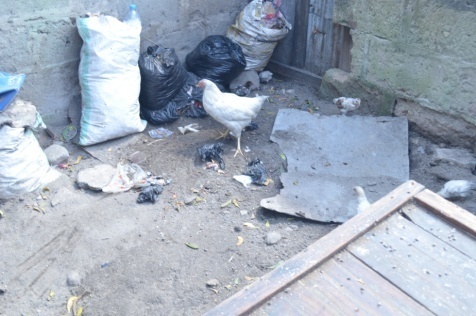 Picture :  Shows the Hessian and Polythene bags used for storage of wastes at household levelSource: Study Findings, 20144.4.2 Education status of waste collection workersOnly 22.5% of the respondents indicated that waste collection workers were trained and majority of them were trained for a period of more than one week (10.1%), 5.6% for a week and 6.7% within a period of five days. Among the trained workers, only 20.2% remembered the course content of the training while the remaining 2.3% did not. A comparison between wards revealed some differences (p=<0.001) in all the mentioned variables namely training, duration of training and memorization of what they were taught. For those who mentioned the contents of the training reported that the training included among other aspects Environmental Impact Assessment (EIA), waste handling (collection, storage and disposal) techniques, use of PPE in waste handling, personal hygiene (health and environmental, including. sanitation) and environmental cleaning. Table 4. 9: Education status of waste collection workersSource: Study Findings, 20144.5 To determine the Neighbourhood-Based waste Disposal Methods4.5.1 Perception of respondents in quantity of solid generated dailyOverall, the majority of the respondents (50.0%) agreed to the fact that large quantities of solid wastes are generated per day in their respective areas. The large number of respondents from Kisiwani and Mnyamani evidences this fact: 62.7% and 58.1% respectively as Figure 4.4 demonstrates. This implies therefore that there is a need for daily collection of waste to prevent individuals from being exposed to high risks of getting diseases and accidents from the different types of waste generated in the wards. The difference between words in the perception of the amount of waste generated was statistically significant (p<0.001). Appendix V provides more details on this aspect.  Figure 4. 5: Perception of respondents on quantity of solid generated dailySource: Study Findings, 20144.5.2 Presence of dumping place in the areaAs can be seen in Table 4.10, most of the respondents (69.1%) reported lacking of dumping site close to their areas. Only 30.3% of the respondents reported that there was a dumping place near their areas. This was reported by 41.7% of the respondents from Madafu as opposed to 33.9% and 16.1% of the respondents from Kisiwani and Mnyamani wards respectively. With regard to distance to the dumpsite from the households, the results show that 25.3% of the respondents reported that the dumping site was within a distance of 0-100 m. The mentioned circumstance of dumping site requires an authority that is responsible for waste management to find an alternative way to solve the problem. Owing to the fact that lack of dumping site in relation to the large quantity of solid waste generated per day by household (Figure 4.5) would result into illegal dumping hence environmental pollution/degradation. Significant difference exist between wards in relation to both presence of dumping site in the area (p=0.016) and distance of the dumping site from the households (p=0.041). This implies that individuals in the study areas are at different risks of acquiring associated illnesses. (Refer to question no. 12)   Table 4. 10: Solid waste dumping sites Source: Study Findings, 20144.5.3 Perception of respondents in solid waste disposal practices With respect to solid waste disposal, 59.6% of the respondents detailed that some amounts of the solid waste generated are disposed to water bodies; some burnt (58.4%); and only 23.0% of the respondents agreed that most of it is disposed into landfills (Table 4.11). In addition, 10.7% of the respondents reported presence of incinerators in hospitals and dispensaries for handling solid wastes produces in hospitals.  Disposal of solid waste in water bodies may result into water pollution and degradation of water quality for human consumption. The results of the present study in this aspect is supported by the three researcher who observed similar findings , (Trisyanti, 2004), JICA (1987) both of Jakarta Indonesia and NEAP (2013), who reported that most of the water bodies are polluted due to solid and untreated wastewater channeled to the rivers. In terms of level of satisfaction of the respondents in SWM by the LGA, the results show that most of them (76.4%) were fairly satisfied with the commitment of the LGA in handling waste while 15.2% of them were not satisfied and approximately 0.6% had no opinion (Table 4.11).  Table 4. 11: Solid waste disposal practices Source: Study Findings, 2014Generally, all the variables (indicators) indicated in Table 4.11 show significant difference between the three wards, i.e., with respect to the fate of solid waste generated, deposit of solid waste into water bodies, use of incinerators in solid waste disposal and the levels of satisfaction in solid waste management by LGA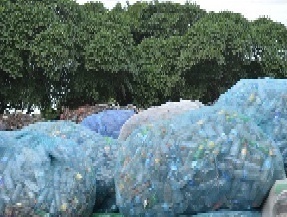 Picture 3: Shows the recycled waste ready for marketing as one of the solid waste                Disposal methods practiced at Buguruni communal waste collection point.Source: Study Findings, 20144.5.4. Situation of solid waste in Ilala MunicipalVarious reasons were given out in relation to the situation of solid waste in Ilala Municipal as Table 4.12 reveals. Accumulation of solid waste (49.4%) was the leading among others followed by waste not collected on time (20.2%), fairly regularly collected (20.3%), inadequate transport system (5.9%) and insufficient equipment for solid waste collection (5.6%). Other presented reasons include creation of illegal dumping, increasing population that results into high amount of solid waste generated, and improper solid waste collection and disposal systems (11.2%). Differences between wards exist in only two aspects, that is, waste not collected on time (p=0.045) and fairly regularly collected (p=0.001).Table 4.12: Situation of solid waste in Ilala MunicipalSource: Study Findings, 20144.5.5 Awareness on waste management issuesOnly 35.4% of the respondents were aware of the laws that regulate the whole procedures of waste management while the remaining proportion (64.5%) of the respondents was not aware. Respondents indicated the following matters to be included in the waste management laws. These are environmental management, keeping environmental clean, importance of PPE, impact caused by waste/refuse, personal hygiene and punishment against breach of the stated laws. As a significant part of the respondents is not aware of the laws regulating waste management, this situation is likely to hamper the Government’s efforts of protecting the environment from severe problems that might occur due improper waste management. Statistically, there is variations (p=0.004) between wards with respect to awareness on waste management issues as Figure 4.6 demonstrates. Appendix VI provides further detailed information on this aspect. Figure 4. 6: Awareness of laws regulating waste managementSource: Study Findings, 2014In relation to waste management education, the results show that few respondents (25.8%) have received waste management education/trainings which was given or supported by various stakeholders including Finland international, municipal health facilities, Media (TV and Radios), Municipal in collaboration with Plan international (Figure 4.6). The education/trainings focused more on environmental sanitation, proper disposal of waste and general environmental cleaning. Statistically, there appears to be significant variations (p<0.001) between wards with respect to the number of individuals who received waste management education as detailed in Appendix VII.  Figure 4. 7: Number of individuals received waste management educationSource: Study Findings, 2014Table 4.13 presents information regarding the availability of market for recyclable waste materials and compositing plant. Small proportions (12.9%) and (4.5%) indicated the availability of markets for recyclable waste materials and compositing plant respectively. Mohammed Enterprises Limited, Bakhresa (Azam) Limited, Chinese Companies and individuals were mentioned by respondents to import the solid waste materials including plastic bottles and steel scrappers. Table 4. 13: Presence of markets for solid waste recycling and composition plant Source: Study Findings, 20144.5.6   Barriers to sustainable waste managementIt was revealed that several factors constitute to the barriers for sustainable waste management as indicated in Table 4.14. The majority of the respondents (29.8%) reported lack of modern equipment for solid waste collection to be a major factor followed poor transport systems (19.1%), rejection of individuals in paying waste collection fee (10.7%), difficulties experienced during rainfall seasons (9.0%), and lack of education (3.9%). The factors included in the “other” category (19.1%) are inadequate proper supervision, huge amount of waste, lack of sanitary landfills around the street, poor administration systems and poor waste disposal systems/methods. Table 4. 14: Barriers to sustainable waste managementSource: Study Findings, 20144.5.6 Advantages and disadvantages of neighborhood-based approach in SWMA number of advantages and disadvantages of the neighborhood-based approach in SWM were mentioned by the respondents in the study. With regard to advantages, Table 4.15 reveals that the approach has been more helpful as it has helped to make the environment clean (65.2%), prevented illegal dumping (89.9%) in created employment (43.3%). No significant differences exist between wards in all the three advantages mentioned (p>0.05). Table 4. 15: Advantage of neighborhood-based approach in SWMSource: Study Findings, 2014With respect to disadvantages, the results show that outbreak of diseases, high accumulations of waste, loop for thefts, and bad smell were among the mentioned disadvantages of the NBO approach (Table 4.16). With the exception of loop for theft, all the remaining disadvantages are statistically significant between wards (p<0.05). However, most of the respondents in the study did not agree that high accumulations of waste (71.9%), bad smell (42.7%) and loop for theft (76.4%) were really disadvantages of the NBO approach (Table 4.16). Table 4.16: Disadvantage of neighborhood-based approach in SWMSource: Study Findings, 2014Concerning the amount of money that is generated per month, the finding reveals that most of the respondents (24.2%) earn between 50,000-100,000 Tanzania Shillings. Other respondents reported that they earn <50,000 Tanzania Shillings per month (12.9%) while also 12.9% of the respondents earn above 100,000 Tanzania Shillings per month. However, most of the respondents did not want to disclose the amount they earn per month. Respondents in Kisiwani ward were more likely to report an income of above 100,000 Tanzania Shillings (25.0%) than those in Mnyamani (6.5%) and Madafu (8.3%) wards. The differences between wards are statistically significant (p<0.001).Table 4.17: Income per month (Tshs.)Source: Study Findings, 2014CHAPTER FIVE5.0  CONCLUSIONS AND RECOMMENDATIONS5.1  ConclusionsNeighborhood based organization is a non- conventional approach which face many   problems including lack of modern equipments for collection and transportation of solid waste, personal protective equipment, low wage, Poor community participation, lack of  reliable market for recycled waste, modern composting plant, office space and low knowledge on the safe management of solid waste.The neighborhood based organizations were effective in solid waste management as the majority of the respondents (89.9%), reported that the approach was useful as helps them to keep the environment clean, creates employment and prevent illegal dumping. Other problems were poor transport system for solid waste management from point of waste generation to the collection point, poor storage facilities at household level, and inadequate trucks for solid waste transportation.                                     5.2 Recommendation     The study came up with the following recommendations:Since the issue of solid waste management is for every person, it is recommendable that the Ilala Municipality has to expand on community involvement, through public education, seminars, use of posters to increase awareness and change of attitude relating   to solid waste management.Supportive supervision should be conducted by the municipal Authority to ensure proper handling of solid waste done by the neighborhood based organizations.Provision of standard transport facilities by the Ilala Municipality to improve collection and transportation of solid waste, could include: Trucks, Human pedal carts, Tractor with trailers, skip buckets and encourage people to use standard waste bins at household level which could facilitate the proper segregation of solid waste at generation point or source.Provide enough space for neighborhood based organization activities which could be used as a waste collection point with provisions of Water supply, sanitary accommodation and office.The Ilala municipality should encourage the public to apply recycling, re-using, composting as the principal methods in minimization of solid which could help to reduce operational cost in solid waste management.The Ilala municipal Authority should train waste handlers on safe handling of solid waste and supply adequate personal Protective equipments (PPEs) for waste handlers.The Ilala municipal council should construct a sanitary landfill which could be used as a final dumpsite for solid waste.Construct or repair the roads regularly to facilitate transportation of waste throughout the year, like now during the rainy season most of the roads become broken and hinder the transportation process of solid waste to Pugu Kinyamwezi.REFERENCESArlosoroff, S, (1985) WB/UNDP – integrated resources recovery project: recycling of wastes in developing countries. In: Curi, K.(Ed.), Appropriate waste management for Developing Countries. Plenum Press, London.Batters by S (2011), clay’s handbook of environmental health 20th Ed, spon press, New York. Berthier, H.C, (2003). Garbage, work and society. Resources, Conservation and Recycling 39, 193-210.Central census office (2003), “population and housing census, Dar es Salaam.Cleansing Department of Jakarta, 2003b. Micro-business Report of Pilot Project of waste management with separation system. Cleansing Department of Jakarta and PT. Arkonin Engineering Manggala Pratama, Jakarta, Indonesia. Coinntreau, S.J, (1982), Environmental management of urban Solid wastes in Developing Countries. The World Bank, Washington, DC.George Tchibanoglus (2001), Handbook of solid waste management. Insel M.P and Rott T.W (2006) core concepts in health 1oth ed, New York.JETRO,(2002). Feasibility study for improvement of Municipal solid waste management in the metropolitan of Jakarta: Waste to Energy Incineration Facilities. JETRO, Jakarta.JICA, (1987), Study on Solid waste management system improvement project in the city of Jakarta in Indonesia. Japan International Cooperation Agency. Karanja, A. (2005). Solid waste Management in Nairobi. Actors, Institutional Arrangements and contributions to sustainable Development. Institute of Social studies, The Netherland, PhD Thesis.Kironde, J.M.L (1995) The Governance of waste management in Africa Cities: The case of Dar es Salaam, Dar es Salaam ; institute.Medina. M, (1997), Informal Recycling and collection of solid wastes in Developing Countries: Issues and Opportunities. The United Nations University/IAS. Tokyo, Japan.Ministry of Health (2004), National Environmental Health and Sanitation Policy. Munasinghe, M (1995), Protecting people from hazards: municipal and industrial waste: an overview. In: Serageldin I, Cohen MA. Sivaramakrishnan KC, editors. The Human face of the Urban Environment. Proceedings of the second Annual World Bank Conference on Environmentally Sustainable Development. Washington DC: The World Bank, 1995; 79-92.Nemerow L.N, agardy J.F, Sullivan P and Salvato A.J (2009), environmental engineering, 6th Ed, John Willey and Sons, inc, Hoboken, new Jersey , Canada.Richard Wright (2007), towards a sustainable future, international edition, London.Rukunga K.G (2001), Environmental Health for East Africa, Amref, Nairobi.Trisyanti, D. (2004). Solid waste management of Jakarta. Indonesia: An Environmental system perspective. Masters Degree Project, KTH Chemical Engineering and Technology, Stockholm. Sweden.United States Environment Protection Agency (2014), March 12) solid waste management: A local Challenge with Global Impacts. Retrieved from Environmental Protection Agency website: http://www.epa.gov ….(2013).US DOE (1996), office of Environmental Management. US Department of energy.WHO (1995), “expert committee report on environmental sanitation, “WHO technical report services, 30, 9, Geneva.WHO (1995), Expert Committee Report on Environmental Sanitation, WHO Technical Report Series, 30, 9, Geneva.William P. Cunningham et al (2005), environmental science, a global concern, Sussexwww.borda-sadc.org..... (2003), Neighborhood based organization in Waste Management. www.plasticmanagement.com/miss...... (July,2004), Environment Pollution caused by plastic materials.APPENDICESAppendix 1: Questionnaire for Data Collection on Solid Waste Management in Ilala Municipality, Dar es SalaamSection A: General InformationDate ..............Questionnaire Number....................Village ...........Ward.................Name of the Respondent...................Age...........Sex (a)male (b) female  (tick correct response)Educational level (tick one)Primary educationSecondary education High school Tertiary education No formal educationMarital status (tick one) SingleMarried WidowOccupation (tick one) Farmer Government employeePrivate sector employeeBusiness Pastoralist What are the main sources of income in your Household? (circle)Employment BusinessAgricultureOthers.................What are the incomes earning in the family? ....................................................What are other sources of income in the family? ..............................................Objective 1:  To characterize the solid waste in Ilala Municipality 9 (i) what are the types of solid waste generated in your area? (circle)Broken glassMetal scrapFood left over, vegetable peelsBeer BottlesHousehold sweep and cow dungBones, hooves, cattle/goat hones (slaughter waster)Wood piecesWaste textilesLitter from chickenPaper wrappersHair from Berber shopsLawn cuttings ii.   What type of waste do you think is the problem in your compound?(tick one)                  Others areObjective 2: to analyze Neighbourhood based waste collection methods10 (i)      what among the following is applicable to the waste damped near your areaStinkAttract flies Source of feed for dogs, cats, and poultry (circle one)Haven for rats  ii.   What type of PPE do you use when handling solid waste? (circle)Utility glovesGum bootsMasks ApronsEye protectionCap iii.  What are the sources of solid waste in the municipality? (mention)iv. Types of carriage used to move solid wasteTracks (lories)Wheel-barrowsOx-cartsPolythene bagsPlastic basketsTractor with trailerSkip basketsv. How do you rate the frequency of solid waste collection?Not collected at allRarely collected Somewhat collected                 (tick appropriate answer)Frequently collected vi. Does the local authority control waste collection schedules (tick one)Yesno If yes, explain the control measures taken........................Which of the following methods for solid waste collection exist in the area? (tick appropriate)Objective 3: To assess neighbourhood based waste storage methods.11 (i) How is waste stored in most households in the compound area? (tick appropriate )ii.   Are waste collection workers trained,( circle appropriate)  (a) yes   (b) NoIf yes, in above, what was the duration of the course?(tick one)5 days One weekOther specify……………………. iii. Do you remember what the course content was?  (a) Yes (b) No (tick one)iv. If yes in above, mention the content of the course	..................................................................	...................................................................	.....................................................................Objective 4: To examine the effectiveness of Neighborhood based organizations in solid waste disposal methods 12 (i) In your opinion, what do you think is the quantity of solid waste generated daily?Small Moderate               (tick correct response)Large ii.   Is there any dumping place in your area?(circle one)Yes	b) NoIf yes, how far is located from your Households (in meters)?0 – 100 m101 – 500 m> 500 m      iii. Is the solid waste washed into any water body during rain spell?Yes No		(tick correct response)Don’t know iv. How do you describe the solid waste situation in municipality?.................................................................................................................................................................................................................................................................................................................v. In your opinion, what is the fate of the generated solid waste?Some of the solid waste is burntMost solid waste is deposited in landfill		(tick correct response)Don’t know vi. Is incineration practiced in the municipality?Yes No		(tick correct response)Don’t know If yes, where is it done? .................................................................................................................................................................................................................................................vii. How would you index your level of satisfaction in solid waste management services practiced by the LGA?Very satisfactory Satisfactory Fair d)   Not satisfactory                            (tick correct response)e)   Very unsatisfactory viii. Are you aware of laws regulating waste management?Yes No		(tick correct response)If yes explain the answer: .....................................................................................................................................................................................ix. Is public education on waste management provided?Yes No		(tick correct response)If yes, on what parameters..........................................................................................................................................................................................................If yes, who conducts the training?................................................................................................................................................................................................x. Please list one factor that could constitute barriers to sustainable solid waste management in the municipality 	 ..............................................................................................          ................................................................................................................................................................................................xi. In your opinion, who is best equipped to manage the solid waste problem in the town?Government agenciesPrivate organizationsJoint of government and private sector	(tick correct response)Householdsxii. Do you have market for recycled materials (a) Yes (b) No (tick one)If yes, in above, mention who does buy the materialsxiii. Do you have composting plant in your area? (a) Yes (b) No (tick one)xiv. Are the equipment for recycling, composting and separation of solid waste sufficient? (a) Yes (b) No (tick one) if yes, in above question please mention them............................................................................................................................................................................................................................................................................xv. Is there any advantage and disadvantage of neighborhood based approach in solid waste management in your area?  (a) Yes (b) No (circle one)If yes in the above question, mention the advantage and disadvantage	  	Advantages…………………………………….		Disadvantages………………………………….xvi. Income ranges per month (TSHs)<50,00050,000 – 100,000     (tick appropriate response)>100,000Others specifyType of ActorYearYearYearYearYearType of Actor19861994199820072009No. of Private Waste Collectors26087115No. of CBOs and Youth groups in SWMEntry year135VariableWardWardWardTotalP-valueVariableKisiwaniMnyamaniMadafu178 (100)P-valueSocio-demographic characteristicsSex, n (%)Male21(37.5)19(30.6)21(35.6)61(34.5)0.718Female35(62.5)43(69.4)38(64.4)116(65.5)0.718Age, n (%)15-3014(25.0)30(48.5)18(30.0)62(34.8)0.03131-4529(51.0)19(30.6)19(31.7)67(37.6)0.03146-609(16.1)9(14.5)14(23.3)32(18.0)0.031>604(7.1)4(6.5)9(15.0)17(9.6)0.031Marital status, n (%)Single9(16.1)19(30.6)15(25.0)43(24.2)0.094Married45(80.4)38(61.3)37(61.7)120(67.4)0.094Widow2(3.6)5(8.1)8(13.3)15(8.4)0.094VariableWardWardWardTotalP-valueVariableKisiwaniMnyamaniMadafu178 (100)P-valueSocio-economic characteristicsEducation, n (%)Primary school40(71.4)41(66.1)37(61.7)118(66.8)0.394Secondary school9(16.1)17(27.4)18(30.0)44(24.7)0.394High school1(1.8)0(0)0(0)1(6)0.394Tertiary education1(1.8)1(1.6)3(5.0)5(2.8)0.394No formal education3(8.9)3(4.8)2(3.3)10(5.8)0.394Occupation, n (%)Farmers5(8.9)8(12.9)7(11.9)20(11.3)0.528Private sector employee11(19.6)19(30.6)13(22.0)43(24.3)0.528Business40(71.4)35(56.5)38(64.8)11.3(63.8)0.528Other0(0)0(0)1(1.7)1(0.6)0.528Main sources of income, n (%)Employment9(16.1)12(19.4)9(15.0)30(16.9)0.638Business43(76.8)43(69.4)44(73.3)130(73)0.638Agricultural activities3(5.4)7(11.3)7(11.7)17(9.6)0.638Other1(1.8)0(0)0(0)1(0.6)0.638Other sources of income, n (%)Employment0(0)1(1.6)4(6.7)5(2.8)<0.001Agriculture4(7.1)3(4.8)15(25.0)22(12.4)<0.001Business6(10.7)2(3.2)9(15.0)17(9.6)<0.001None46(82.1)56(90.3)32(13.3)134(75.3)<0.001Total56(31.5)62(34.8)60(33.7)178(100)<0.001IndicatorResponsesWardWardWardWardTotalP-valueIndicatorResponsesKisiwaniMnyamaniMnyamaniMadafuTotalP-valueHousehold levelCollection pointsCommonly Used49(87.5)56(90.3)56(90.3)46(76.7)151(84.8)0.203Collection pointsSomewhat Used0(0)0(0)0(0)1(1.7)1(0.6)0.203Collection pointsDon’t Mention7(12.5)6(9.7)6(9.7)13(21.7)26(14.6)0.203Collection waste containersCommonly Used7(12.5)6(9.7)6(9.7)9(15.0)22(12.4)0.321Collection waste containersSomewhat Used0(0)0(0)0(0)2(3.3)2(1.1)0.321Collection waste containersNot used 0(0)0(0)0(0)1(1.7)1(0.6)0.321Collection waste containersDon’t Mention49(87.5)56(90.3)56(90.3)48(80.0)153(86.0)0.321RoadsideRoadside uncontrolled dumpingSomewhat Used0(0)1(1.6)1(1.6)3(5.0)4(2.2)0.041Roadside uncontrolled dumpingNot Used3(5.4)0(0)0(0)0(0)3(1.7)0.041Roadside uncontrolled dumpingDon’t Mention53(94.6)61(98.4)61(98.4)57(95.0)171(96.1)0.041IndicatorResponsesWardWardWardTotalP-valueIndicatorResponsesKisiwaniMnyamaniMadafuTotalP-valueTruckYes33(58.9)17(27.4)1(1.7)51(28.8)<0.001TruckNo23(41.1)45(72.6)58(96.7)126(70.8)<0.001TruckDM0(0)0(0)1(1.7)1(0.6)<0.001Wheel-barrowsYes6(10.7)5(8.1)0(0)11(6.2)0.086Wheel-barrowsNo50(89.3)57(91.9)59(98.3)166(93.3)0.086Wheel-barrowsDM0(0)0(0)1(1.7)1(0.6)0.086OX-cartsYes0(0)2(3.2)2(3.3)4(2.2)0.422OX-cartsNo56(100)60(96.8)57(95.0)173(97.2)0.422OX-cartsDM0(0)0(0)1(1.7)1(0.6)0.422Polythene bagYes18(32.1)35(56.5)52(86.7)105(59.0)<0.001Polythene bagNo38(67.9)27(43.5)7(11.7)72(40.4)<0.001Polythene bagDM0(0)0(0)1(1.7)1(0.6)<0.001Plastic basketYes12(21.4)5(8.1)8(13.3)25(14)0.174Plastic basketNo48(78.6)57(91.9)51(85.0)152(85.4)0.174Plastic basketDM0(0)0(0)1(1.7)1(0.6)0.174Tractor with trailerYes31(55.4)17(27.4)1(1.7)49(27.5)<0.001Tractor with trailerNo25(44.6)45(72.6)58(96.7)128(71.9)<0.001Tractor with trailerDM0(0)0(0)1(1.7)1(0.6)<0.001Skip bucketsYes3(5.4)4(6.5)3(5.0)10(5.6)0.718Skip bucketsNo53(94.6)59(93.5)56(93.3)167(93.8)0.718Skip bucketsDM0(0)0(0)1(1.7)1(0.6)0.718IndicatorResponsesWardWardWardTotalP-valueIndicatorResponsesKisiwaniMnyamaniMadafuTotalP-valueFrequency of solid waste collectionNot collected0(0)1(1.6)0(0)1(0.6)<0.001Frequency of solid waste collectionRarely collected10(17.9)25(40.3)7(11.7)42(23.6)<0.001Frequency of solid waste collectionSomewhat collected29(51.8)10(16.1)6(10.0)45(25.3)<0.001Frequency of solid waste collectionFrequently collected17(30.4)26(41.9)47(78.3)90(50.6)<0.001IndicatorResponsesWardWardWardTotalP-valueIndicatorResponsesKisiwaniMnyamaniMadafuTotalP-valueLACYes28(50.0)10(16.1)33(55.0)71(39.9)<0.001LACNo27(48.2)52(83.9)27(45.0)106(59.6)<0.001LACDN1(1.8)0(0)0(0)1(0.6)<0.001IndicatorResponsesWardWardWardTotalP-valueIndicatorResponsesKisiwaniMnyamaniMadafuTotalP-valuePlastic bagsCommonly Used2(3.6)12(19.4)3(5.0)17(9.6)0.020Plastic bagsSomewhat Used1(1.8)2(3.2)0(0)3(1.7)0.020Plastic bagsNot used0(0)1(1.6)0(0)1(0.6)0.020Plastic bagsDon’t Mention53(94.6)47(75.8)57(95.0)157(88.2)0.020Standard dust binsCommonly Used1(1.8)0(0)1(1.7)2(1.1)0.581Standard dust binsDon’t Mention55(98.2)62(100)59(98.3)176(98.9)0.581Hessian sacksCommonly Used52(92.9)46(74.2)55(91.7)153(86.0)0.019Hessian sacksSomewhat Used0(0)1(1.6)1(1.7)2(1.1)0.019Hessian sacksDon’t Mention4(7.1)15(24.2)4(6.7)23(12.9)0.019IndicatorResponsesWardWardWardTotalP-valueIndicatorResponsesKisiwaniMnyamaniMadafuTotalP-valueTrainedYes7(12.5)4(6.5)29(48.3)40(22.5)<0.001TrainedNo46(82.1)58(93.5)31(51.7)135(75.8)<0.001TrainedDM3(5.4)0(0)0(0)3(1.7)<0.001Duration of course5days2(3.6)0(0)10(16.7)12(6.7)<0.001Duration of course1week4(7.1)3(4.8)3(5.0)10(5.6)<0.001Duration of courseother1(1.8)1(1.6)16(26.7)18(10.1)<0.001Duration of courseDM49(87.5)58(93.5)31(51.7)138(77.5)<0.001Remember course contentYes6(10.7)3(4.8)27(45.0)36(20.2)<0.001Remember course contentNo1(1.8)0(0)2(3.3)3(1.7)<0.001Remember course contentDM49(87.5)59(95.2)31(51.7)139(78.1)<0.001IndicatorResponsesWardWardWardTotalP-valueIndicatorResponsesKisiwaniMnyamaniMadafuTotalP-valuePresence of dumping place in areaYes19(33.9)10(16.1)25(41.7)54(30.3)0.016Presence of dumping place in areaNo37(66.1)52(83.9)34(56.7)123(69.1)0.016Presence of dumping place in areaDM0(0)0(0)1(1.7)1(0.6)0.016Distance from Household0-100 m15(26.8)8(12.9)22(36.7)45(25.3)0.041Distance from Household101-500 m2(3.6)2(3.2)3(5.0)7(3.9)0.041Distance from HouseholdDM39(69.6)52(83.9)35(58.3)126(70.8)0.041IndicatorResponsesWardWardWardTotalP-valueIndicatorResponsesKisiwaniMnyamaniMadafuTotalP-valueFate of solid waste generatedSome burnt33(58.9)33(53.2)38(63.3)104(58.4)<0.001Fate of solid waste generatedMost deposited in landfill9(16.1)11(17.7)21(35.0)41(23.0)<0.001Fate of solid waste generatedDN14(25.0)18(21.0)1(1.7)33(18.5)<0.001Deposit of solid waste into water bodiesYes37(66.1)34(54.8)35(58.3)106(59.6)0.016Deposit of solid waste into water bodiesNo17(30.4)18(29.0)24(40.0)59(33.1)0.016Deposit of solid waste into water bodiesDM2(3.6)10(16.1)1(1.7)13(7.3)0.016Use of Incinerators in solid waste disposalYes1(1.8)0(0)18(30.0)19(10.7)<0.001Use of Incinerators in solid waste disposalNo40(71.4)46(74.2)40(66.6)126(70)<0.001Use of Incinerators in solid waste disposalDM15(26.8)16(25.8)2(3.3)33(18.5)<0.001Levels of satisfaction in solid waste management by LGASatisfactory2(3.6)2(3.2)10(16.7)14(7.9)0.006Levels of satisfaction in solid waste management by LGAFair50(89.3)44(71.0)42(70.0)136(76.4)0.006Levels of satisfaction in solid waste management by LGANot satisfactory4(7.1)15(24.2)8(13.3)27(15.2)0.006Levels of satisfaction in solid waste management by LGADN0(0)1(1.6)0(0)1(0.6)0.006IndicatorResponsesWardWardWardTotalP-valueIndicatorResponsesKisiwaniMnyamaniMadafuTotalP-valueWaste not collected in timeYes6(10.7)20(32.3)10(16.7)36(20.2)0.045Waste not collected in timeNo48(85.7)39(62.9)48(80.0)135(75.8)0.045Waste not collected in timeDM2(3.6)3(4.8)2(3.6)7(3.9)0.045Fairly regularly collectedYes22(39.1)9(14.1)5(8.3)36(20.3)0.001Fairly regularly collectedNo32(57.1)50(80.6053(88.3)135(75.8)0.001Fairly regularly collectedDM2(3.6)3(4.8)2(3.6)7(3.9)0.001Accumulation of wasteYes21(37.5)29(46.8)38(63.3)88(49.4)0.079Accumulation of wasteNo33(58.9)30(48.4)20(33.3)83(46.6)0.079Accumulation of wasteDM2(3.6)3(4.8)2(3.6)7(3.9)0.079Inadequate transport systemYes6(10.7)2(3.2)1(1.7)9(5.9)0.214Inadequate transport systemNo48(85.7)57(91.9)57(95.0)162(91.0)0.214Inadequate transport systemDM2(3.6)3(4.8)2(3.6)7(3.9)0.214Insufficient equipment for solid waste collectionYes5(8.9)2(3.2)3(5.0)10(5.6)Insufficient equipment for solid waste collectionNo49(87.5)57(91.9)55(91.7)161(90.4)Insufficient equipment for solid waste collectionDM2(3.6)3(4.8)2(3.6)7(3.9)OtherYes5(8.9)6(9.7)9(15.0)20(11.2)0.830OtherNo49(87.5)53(85.5)49(81.7)151(84.8)0.830OtherDM2(3.6)3(4.8)2(3.6)7(3.9)0.830IndicatorResponsesWardWardWardTotalP-valueIndicatorResponsesKisiwaniMnyamaniMadafuTotalP-valueMarket for recyclable materialsYes8(14.3)11(17.7)4(6.7)23(12.9)<0.001Market for recyclable materialsNo20(35.7)33(53.2)47(78.3)100(56.2)<0.001Market for recyclable materialsDM28(50.0)18(29.0)9(15.0)55(30.9)<0.001Compositing plant availableYes6(10.7)2(3.2)0(0)8(4.5)<0.001Compositing plant availableNo12(21.4)18(29.0)41(68.3)71(39.9)<0.001Compositing plant availableDM38(67.9)42(67.7)19(31.7)99(55.6)<0.001IndicatorResponsesWardWardWardTotalP-valueIndicatorResponsesKisiwaniMnyamaniMadafuTotalP-value                     FactorsPoor transport systems13(23.2)13(21.0)8(13.3)34(19.1)<0.001                     FactorsLack of modern equipment for solid waste collection17(30.4)21(33.9)15(25.0)53(29.8)<0.001                     FactorsRejection of individual in paying  waste collection fee5(8.9)9(14.5)5(8.3)19(10.7)<0.001                     FactorsLack of education Factors0(0)1(1.6)6(10.0)7(3.9)<0.001                     FactorsDifficulties experienced during rainfall seasons10(17.9)6(9.7)0(0)16(9.0)<0.001                     FactorsLack of sanitary landfills around the street4(7.1)0(0)0(0)4(2.2)<0.001                     FactorsOther3(5.4)23(38.0)23(38.3)34(19.1)<0.001                     FactorsDM4(7.1)3(5.0)3(5.0)11(6.2)<0.001IndicatorResponsesWardWardWardTotalP-valueIndicatorResponsesKisiwaniMnyamaniMadafuTotalP-valueCleanness of the area Yes 36(64.3)41(66.1)39(65.0)116(65.2)0.236Cleanness of the area No16(28.6)16(25.8)21(35.0)53(29.8)0.236Cleanness of the area DM4(7.1)5(8.1)0(0)9(5.1)0.236No illegal dumpingYes6(10.7)3(4.8)0(0)9(5.1)0.150No illegal dumpingNo46(82.1)54(87.1)60(100)160(89.9)0.150No illegal dumpingDR4(7.1)5(8.1)21(35.0)53(29.8)0.150Source of EmploymentYes21(37.5)31(50.0)25(41.7)77(43.3)0.110Source of EmploymentNo31(55.4)26(41.9)35(58.3)92(51.7)0.110Source of EmploymentDR4(7.1)5(8.1)0(0)9(5.1)0.110IndicatorResponseWardWardWardTotalP-valueIndicatorResponseKisiwaniMnyamaniMadafuTotalP-valueOutbreak of Diseases Yes6(10.7)26(41.9)44(13.3)76(42.7)<0.001Outbreak of Diseases No33(58.9)23(37.1)10(16.7)66(37.1)<0.001Outbreak of Diseases DM17(30.4)13(21.0)6(10.0)36(20.2)<0.001High accumulation of wasteYes4(7.1)8(12.9)2(3.3)14(7.9)<0.001High accumulation of wasteNo35(62.5)41(66.1)52(86.7)128(71.9)<0.001High accumulation of wasteDM17(30.4)13(21.02)6(10.0)36(20.2)<0.001Loop for TheftsYes2(3.6)3(4.8)1(1.7)6(3.4)0.066Loop for TheftsNo37(66.1)46(74.2)53(88.3)136(76.4)0.066Loop for TheftsDM17(30.4)13(21.02)6(10.0)36(20.2)0.066Bad smellYes22(39.3)26(41.9)18(30.0)66(37.1)0.008Bad smellNo17(30.4)23(37.1)36(60.0)76(42.7)0.008Bad smellDM17(30.4)13(21.02)6(10.0)36(20.2)0.008OthersYes13(23.2)10(16.1)8(13.3)31(17.4)0.018OthersNo26(46.4)39(62.9)46(76.7)111(62.4)0.018OthersDM17(30.4)13(21.02)6(10.0)36(20.2)0.018IndicatorResponsesWardWardWardTotalP-valueIndicatorResponsesKisiwaniMnyamaniMadafuTotalP-valueIncome<50,0004(7.1)7(11.3)12(20.0)23(12.9)<0.001Income50,000-100,00030(53.6)9(14.5)4(6.7)43(24.2)<0.001Income>100,00014(25.0)4(6.5)5(8.3)23(12.9)<0.001IncomeDM8(14.3)42(67.7)39(65.0)89(50.0)<0.001Type of wasteHighModerateLowBroken glassMetal scrapPlastic wrappersFood remains, vegetable peelsBeer bottlesHousehold sweep and cow dungBones, hooves, cattle/goat hornsType of wasteHighModerateLowWood piecesMetal cansPaper wrapping materialsWaste textilesLitter from chickenHair from barbershopsCommonly used Somewhat usedNot used Household levelCollection pointsCollective waste containersRoadside uncontrolled dumping Commonly used Somewhat usedNot used Old bucketsPlastic bagsHessian sacksStandard dust bins 